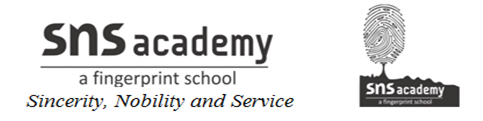     பெயர் :                  தமிழ் பயிற்சித்தாள் - 1             தேதி :19.6.19   வகுப்பு : 5                                   ர,றகரச் சொற்கள் வேறுபாடு1. கறி – உணவு   கரி – அடுப்புக்கரி2. பொறி – தீப்பொறி  பொரி – நெற்பொரி3. பறி – பிடுங்கு  பரி -  குதிரை4. உறை – மேலுறை  உரை – பேச்சு5. குறை – குற்றம்  குரை – ஒலி6. அரை – பாதி  அறை – வீட்டின் பகுதி7. இரை – உணவு  இறை – கடவுள்8. எறி – வீசு  எரி – தீ மூட்டு9. ஏறி – ஏறுதல்  எரி – குளம்10. கரை – ஓரம்   கறை - அழுக்குI. சரியான சொற்களைக் கொண்டு நிரப்புக:1. வேகமாய் ஓடுவது ______________ ( பரி / பறி)2. நாய் ஒலிக்கும் ஒலி ______________ ( குறை / குரை)3. ஏணியில் __________ வந்தேன். ( ஏறி / ஏரி)4. ஆடையில் இருப்பது __________ (கறை / கரை )5. தலையணைக்குப் போடுவது ( உறை / உரை )6. மக்கள் உண்பது _________ ( கரி / கறி )7. வீட்டில் இருப்பது __________ ( அரை / அறை)8. மிருகங்கள் தேடுவது _________ ( இரை / இறை )9. நெருப்பில் பறப்பது ___________ ( பொறி / பொரி )10. வீசக் கூறுவது _______ ( எறி / எரி ).II. காலப் பிழைகளை நீக்கி எழுதுக:1. செல்வன் நேற்று பாடம் படிக்கிறான்.________________________________________________________________ .2. நாளை மழை பெய்தது .__________________________________________________________________ .3. நேற்று தேர்வுகள் நடக்கும்.___________________________________________________________________.4. கலா நாளை பாடம் படித்தாள் ______________________________________________________________________.5. திருவள்ளுவர் நேற்று திருக்குறள் எழுதுவார்.______________________________________________________________________ .